Проект подготовлен юридическим отделом аппарата Городской Думы Петропавловск-Камчатского городского округа и внесен председателем Городской Думы Петропавловск-Камчатского городского округа Смирновым С.И.РЕШЕНИЕРассмотрев проект решения о внесении изменения в Решение Городской Думы Петропавловск-Камчатского городского округа от 28.08.2013 № 122-нд
«О гарантиях и компенсациях для лиц, являющихся работниками организаций, финансируемых из бюджета Петропавловск-Камчатского городского округа», внесенный председателем Городской Думы Петропавловск-Камчатского городского округа Смирновым С.И., в соответствии со статьей 28 Устава Петропавловск-Камчатского городского округа, Городская Дума Петропавловск-Камчатского городского округаРЕШИЛА:1. Принять Решение о внесении изменения в Решение Городской Думы Петропавловск-Камчатского городского округа от 28.08.2013 № 122-нд
«О гарантиях и компенсациях для лиц, являющихся работниками организаций, финансируемых из бюджета Петропавловск-Камчатского городского округа». 2. Направить принятое Решение временно исполняющему полномочия Главы Петропавловск-Камчатского городского округа для подписания и обнародования.РЕШЕНИЕот ___________№ ___ -ндО внесении изменения в Решение Городской Думы Петропавловск-Камчатского городского округа от 28.08.2013 № 122-нд «О гарантиях 
и компенсациях для лиц, являющихся работниками организаций, финансируемых из бюджета Петропавловск-Камчатского городского округа»Принято Городской Думой Петропавловск-Камчатского городского округа(решение от ___________№ ______)1. В части 6 статьи 6 абзацы тринадцатый – шестнадцатый изложить в следующей редакции:«При этом основанием для компенсации расходов, кроме перевозочных документов (билетов либо, в случае их отсутствия, иных перевозочных документов), является копия заграничного паспорта (при предъявлении оригинала) с отметкой органа пограничного контроля (пункта пропуска) о месте пересечения государственной границы Российской Федерации (далее - копия заграничного паспорта), за исключением случаев посещения стран, для пересечения границы которых в соответствии с межгосударственными соглашениями наличие заграничного паспорта не является обязательным, а также справка о стоимости проезда (на дату осуществления проезда) в соответствии с установленной категорией проезда, выданная работнику соответствующей транспортной организацией, осуществляющей перевозку. Расходы работника на получение справки компенсации не подлежат.При следовании к месту проведения отпуска за пределы территории Российской Федерации воздушным транспортом без посадки в ближайшем к месту пересечения государственной границы Российской Федерации аэропорту работником представляется справка, выданная транспортной организацией, осуществлявшей перевозку, о стоимости перевозки по территории Российской Федерации, включенной в стоимость перевозочного документа (билета). Указанная в справке стоимость определяется транспортной организацией как процентная часть стоимости воздушной перевозки согласно перевозочному документу, соответствующая процентному отношению расстояния, рассчитанного по ортодромии маршрута полета воздушного судна в воздушном пространстве Российской Федерации (ортодромия по Российской Федерации), к общей ортодромии маршрута полета воздушного судна.В случае поездки по перевозочному документу (билету), в котором не указана его стоимость, за пределы Российской Федерации воздушным транспортом без посадки в месте пересечения государственной границы Российской Федерации работником предоставляются: перевозочный документ (билет), справка о стоимости авиаперевозки и о стоимости перевозки по территории Российской Федерации в составе стоимости путевки, выданная туристической компанией, предоставившей путевку, копия заграничного паспорта. Работнику компенсируется указанная в справке стоимость авиаперевозки по территории Российской Федерации. В случае отсутствия у работника перевозочного документа (билета) и справки о стоимости перевозки (авиаперевозки в составе стоимости путевки) по территории Российской Федерации, выданной соответствующей транспортной организацией (туристической компанией, предоставившей путевку), работником предоставляется справка о стоимости перевозки (авиаперевозки) на дату осуществления проезда (авиаперевозки), выданная любой транспортной организацией (авиакомпанией), осуществляющей перевозку (рейсы) по аналогичному направлению.». 2. Настоящее Решение вступает в силу после дня его официального опубликования.Глава Петропавловск-Камчатского городского округа                                                                                        В.Ю. ИваненкоПОЯСНИТЕЛЬНАЯ ЗАПИСКАк проекту решения Городской Думы Петропавловск-Камчатского городского округа «О внесении изменения в Решение Городской Думы Петропавловск-Камчатского городского округа от 28.08.2013 № 122-нд «О гарантиях и компенсациях для лиц, являющихся работниками организаций, финансируемых из бюджета Петропавловск-Камчатского городского округа»Проект решения Городской Думы Петропавловск-Камчатского городского округа «О внесении изменения в Решение Городской Думы Петропавловск-Камчатского городского округа от 28.08.2013 № 122-нд «О гарантиях и компенсациях для лиц, являющихся работниками организаций, финансируемых из бюджета Петропавловск-Камчатского городского округа» (далее – проект решения) разработан в целях единого подхода в части реализации гарантий и компенсаций для лиц, работающих в организациях, финансируемых из бюджета городского округа, 
в отношении порядка определения стоимости компенсации авиаперевозок по территории Российской Федерации работникам, использующим право на оплачиваемый проезд к месту проведения отпуска за пределами Российской Федерации. Предлагаемым проектом решения предложена аналогия отношений, регулируемых на федеральном уровне. С этой целью использован пункт 10 Правил компенсации расходов на оплату стоимости проезда и провоза багажа к месту использования отпуска и обратно для лиц, работающих в федеральных государственных органах, государственных внебюджетных фондах Российской Федерации, федеральных государственных учреждениях, расположенных в районах Крайнего Севера и приравненных к ним местностях, и членов их семей, утвержденных постановлением Правительства РФ от 12.06.2008 № 455.Проведение процедуры оценки регулирующего воздействия в отношении проекта решения не требуется, поскольку проект решения не устанавливает новые или изменяет ранее предусмотренные муниципальными нормативными правовыми актами обязанности для субъектов предпринимательской и инвестиционной деятельности.Принятие предлагаемого проекта решения не повлечет дополнительных расходов бюджета Петропавловск-Камчатского городского округа в 2017 - 2019 годах, поскольку расходная часть бюджета городского округа уже включает в себя стоимость компенсаций проездов к месту проведения отпуска и обратно работникам, финансируемым из бюджета городского округа.В связи с принятием предложенного проекта решения разработка, признание утратившими силу, приостановление, изменение или дополнение правовых актов Городской Думы Петропавловск-Камчатского городского округа не потребуются.        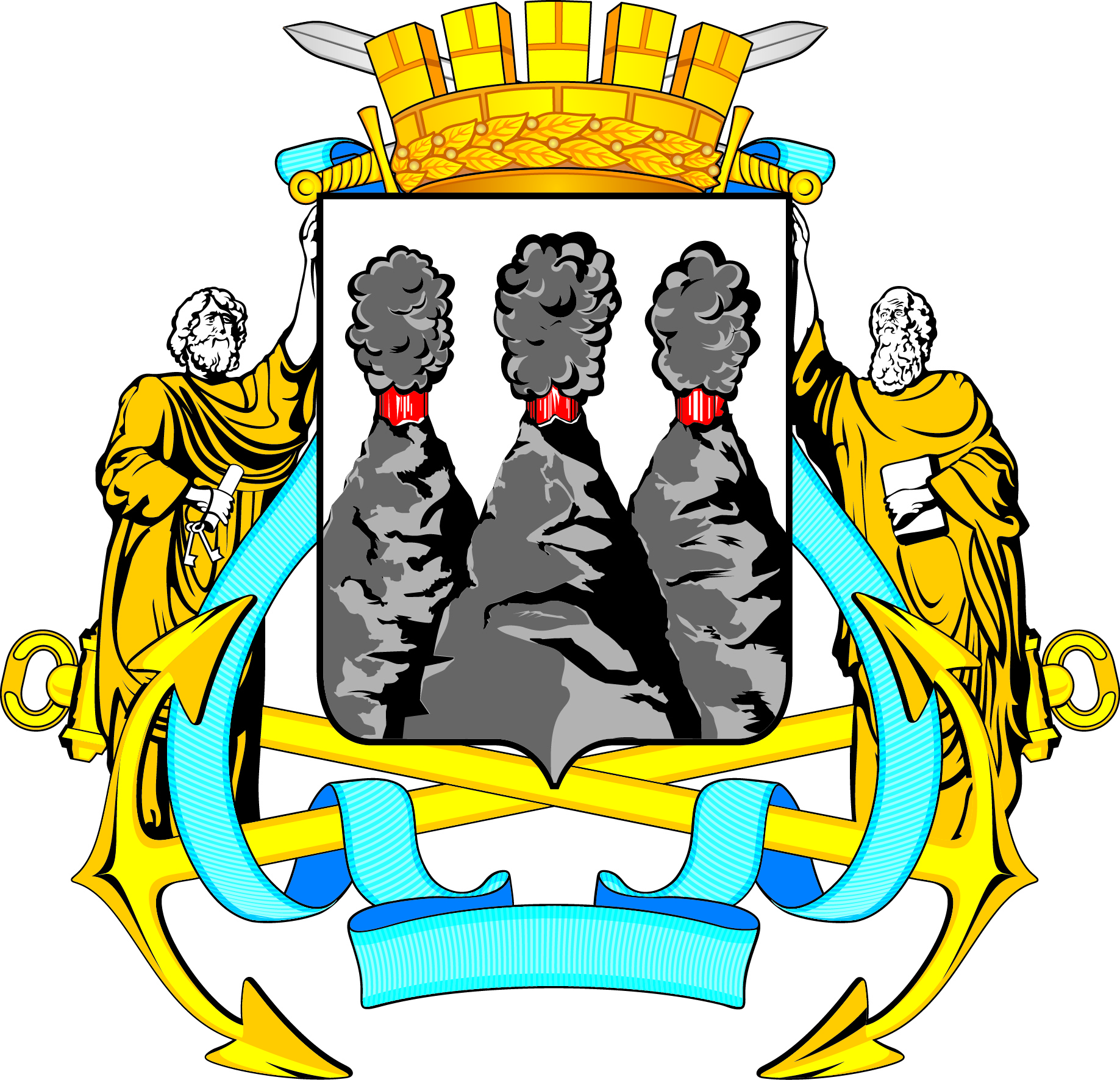 ГОРОДСКАЯ ДУМАПЕТРОПАВЛОВСК-КАМЧАТСКОГО ГОРОДСКОГО ОКРУГАот                  №    -р-я сессияг.Петропавловск-КамчатскийО принятии решения о внесении изменения               в Решение Городской Думы Петропавловск-Камчатского городского округа от 28.08.2013               № 122-нд «О гарантиях и компенсациях для лиц, являющихся работниками организаций, финансируемых из бюджета Петропавловск-Камчатского городского округа»Председатель Городской Думы Петропавловск-Камчатского городского округа С.И. СмирновГОРОДСКАЯ ДУМАПЕТРОПАВЛОВСК-КАМЧАТСКОГО ГОРОДСКОГО ОКРУГА10.05.2017____________/Т.О. Катрук /